Łuk z odnogą z uszczelnieniem pierścieniem tocznym 45° HST 140Opakowanie jednostkowe: 1 sztukaAsortyment: K
Numer artykułu: 0055.0467Producent: MAICO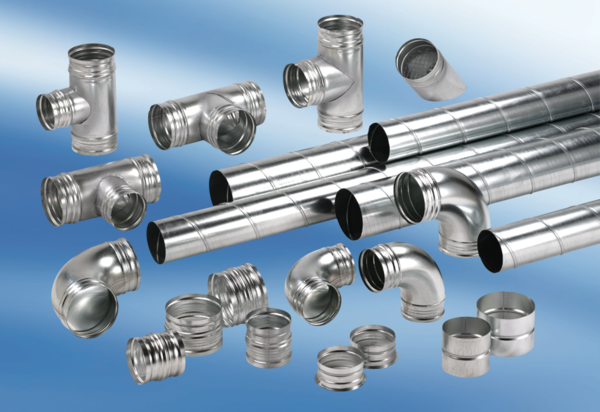 